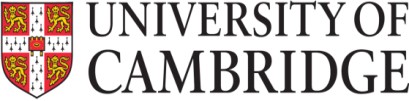 For graduates aspiring to a professional services career in Higher EducationProfessional Services Graduate Programme 2020The Professional Services Graduate Programme at the University of Cambridge provides motivated and outstanding graduates a foundation for a career in the demanding and inspiring world of university professional services. You will have the opportunity to develop a range of skills necessary for a career within the Higher Education sector.The programme:24 months durationFour placements across the UniversityProfessional development programmeStarting salary: £29,176You will have graduated as an undergraduate or postgraduate in any discipline, within five years of your application. If applying as an undergraduate you must have achieved at least a 2:1 in your degree. If you are in your final year of undergraduate study, any offer of employment would be conditional on you obtaining at least a 2:1 degree classification.If you meet these requirements and are eligible to work in theUK for the duration of the programme, apply online.University of Cambridge website